附件1:日照陆桥人力资源有限责任公司应聘人员报名表签名：          日期附件2:诚信承诺书我已仔细阅读《山东省特种设备检验研究院日照分院招聘劳务派遣人员简章》，理解其内容，符合报考条件。我郑重承诺：本人所提供的个人信息、证明材料、证件等真实、准确，并自觉遵守招聘的各项规定，诚实守信，严守纪律，认真履行报考人员的义务。对因提供有关信息证件不实或违反有关纪律规定所造成的后果，本人自愿承担相应的责任。承诺人（签名）：                          年    月    日附件3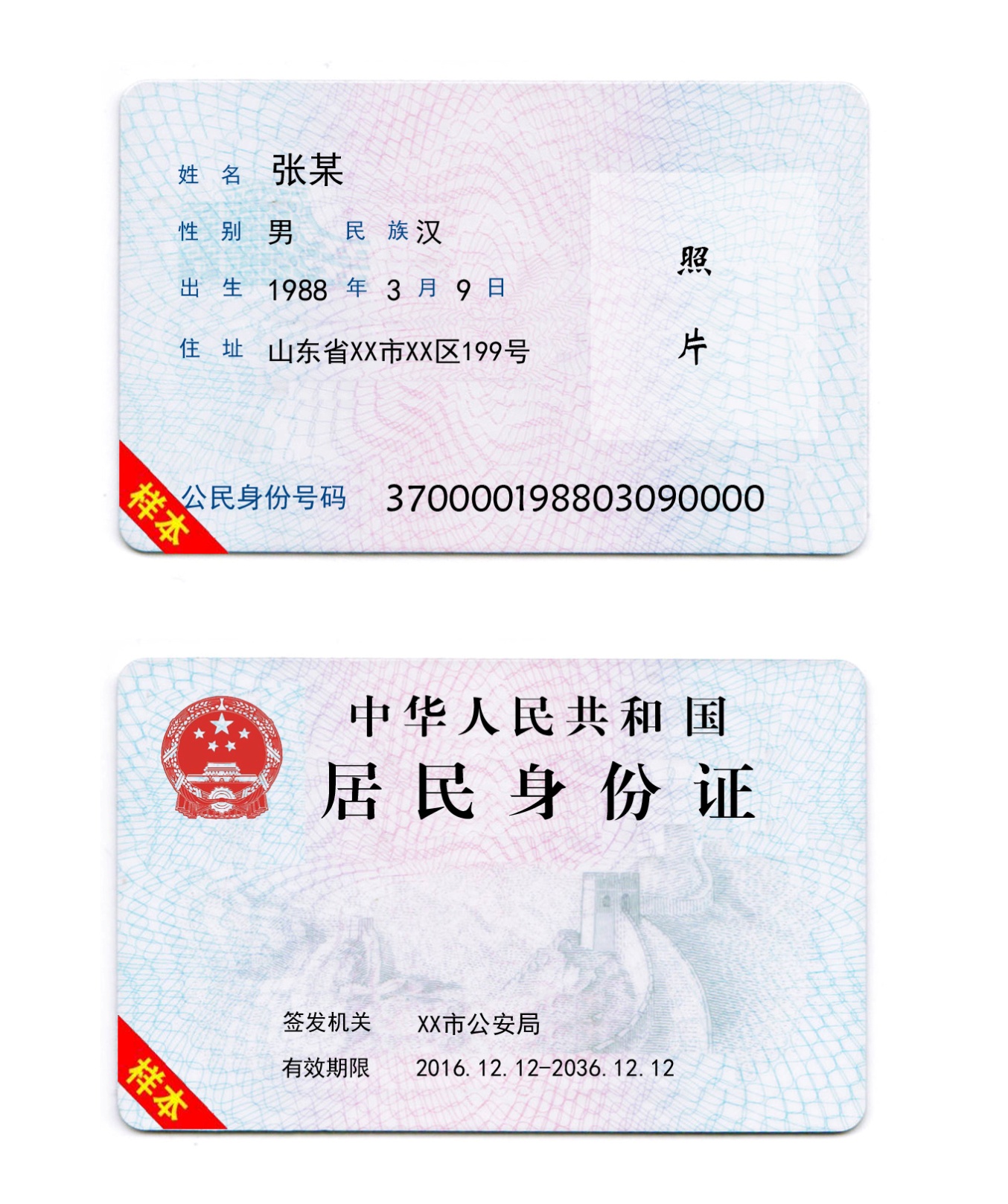 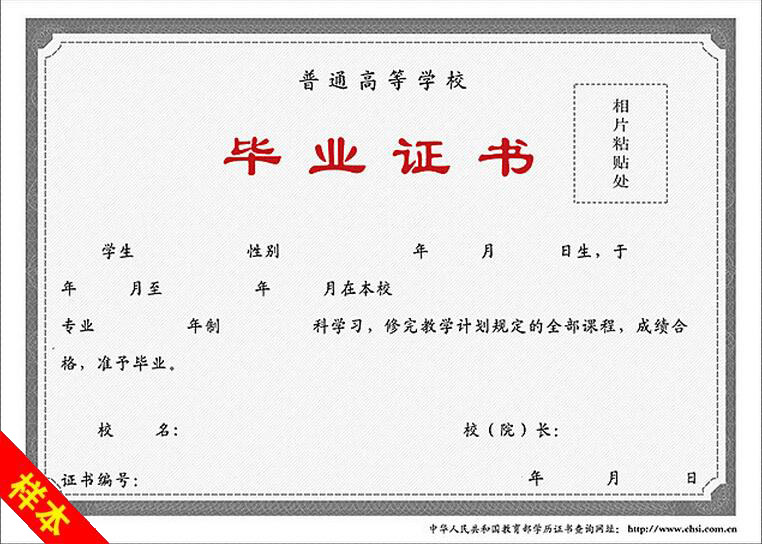 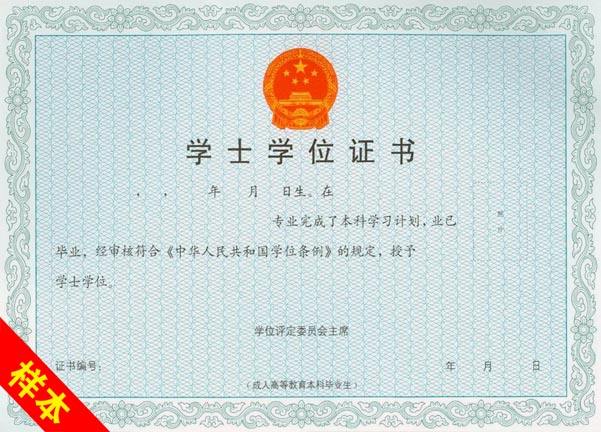 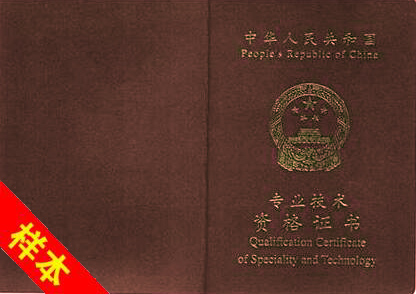 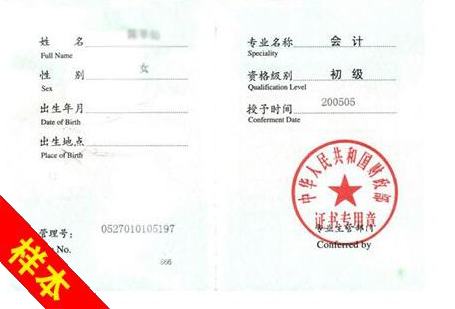 姓 名姓 名 性 别出生日期出生日期照片（电子版）民 族民 族 籍 贯婚 否婚 否照片（电子版）学 历学 历专 业政治面貌政治面貌照片（电子版）毕业院校毕业院校身份证号码毕业院校毕业院校联系方式手机紧急联系人电话邮箱应聘岗位应聘岗位应聘岗位应聘岗位原工作单位及职务原工作单位及职务原工作单位及职务原工作单位及职务现户口所在地现户口所在地现户口所在地现户口所在地现居住地址现居住地址现居住地址现居住地址学习经历起止时间起止时间起止时间所在学校（从高中时填起）所在学校（从高中时填起）所在学校（从高中时填起）所在学校（从高中时填起）所在学校（从高中时填起）专业（从大学填起）专业（从大学填起）专业（从大学填起）专业（从大学填起）学习经历学习经历学习经历学习经历奖惩情况工作经历个人特长个人特长个人特长